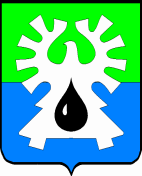     МУНИЦИПАЛЬНОЕ ОБРАЗОВАНИЕ ГОРОД УРАЙ    ХАНТЫ-МАНСИЙСКИЙ АВТОНОМНЫЙ ОКРУГ- ЮГРА           ДУМА  ГОРОДА УРАЙ    ПРЕДСЕДАТЕЛЬ    ПОСТАНОВЛЕНИЕ       от  03.12.2019 		                                                                                      № 6     О плане мероприятийпо профилактике коррупционных и иных правонарушений при прохождении муниципальной службы в аппарате Думы и  Контрольно-счетной палате города Урай на 2020 год    В соответствии с действующим законодательством  по обеспечению соблюдения муниципальными служащими установленных ограничений, запретов и исполнения обязанностей в сфере противодействия коррупции:    1. Утвердить план мероприятий по профилактике коррупционных и иных правонарушений при прохождении муниципальной службы в аппарате Думы и  Контрольно-счетной палате города Урай на 2020 год (приложение).    2. Контроль  выполнения настоящего постановления возложить на руководителя аппарата Думы города Урай (Л.Л. Чемогина). ПредседательДумы города Урай                                                         Г.П. Александрова  Приложение к постановлению председателяДумы города Урайот 03.12.2019 № 6 План мероприятийпо профилактике коррупционных и иных правонарушений при прохождении муниципальной службы в Думе и Контрольно- счетной палате города Урай на 2020 год№ п/пМероприятиеСрок исполненияОтветственный1.Консультирование муниципальных служащих аппарата Думы города Урай, Контрольно-счетной палаты города Урай (далее – муниципальные служащие), в т.ч. индивидуальное, по заполнению справок о доходах, расходах, об имуществе и обязательствах имущественного характера (далее – Справка)I квартал2020 руководитель аппарата, специалист – эксперт аппарата2.Формирование графика предоставления муниципальными служащими Справок за 2019 год январь 2020руководитель аппарата,  председатель КСП3.Прием Справок муниципальных служащих,  членов их семей за 2019 годне позднее 30апреля 2020руководитель аппарата4.Организация проведения предварительной сверки достоверности представленных муниципальными служащими Справок май-июль2020руководитель аппарата5.Прием сведений о размещении информации в информационно-телекоммуникационной сети «Интернет» за 2019 годне позднее 30 апреля 2020руководитель аппарата; председатель КСП6.Организация проведения проверок: а) достоверности и полноты сведений о доходах, расходах, об имуществе и обязательствах имущественного характера, предоставленных гражданами, претендующими на замещение должностей муниципальной службы, на отчетную дату;муниципальными служащими  по состоянию на конец отчетного периода;б) достоверности и полноты сведений, представляемых гражданами при поступлении на муниципальную службу;в) соблюдения муниципальными служащими  ограничений и запретов, требований о предотвращении или урегулировании конфликта интересов, исполнения ими обязанностейпри наличии основанийпо решению председателя Думы руководитель аппарата7.Организация проведения проверок достоверности представляемых гражданами персональных данных и иных сведений при поступлении на муниципальную службу при наличии основанийпо решению председателя Думыруководитель аппарата8.Организация проведения проверки соблюдения гражданами, замещавшими должности муниципальной службы, в Думе города, Контрольно- счетной палате города ограничений в случае заключения ими трудового договора после увольнения при наличии основанийпо решению председателя Думыруководитель аппарата9.Оказание консультативной помощи муниципальным служащим  по вопросам, связанным с применением на практике требований к служебному поведению и общих принципов служебного поведения, Кодекса этики и служебного поведения. постоянноруководитель аппарата,специалист – эксперт аппарата10.Обновление размещенной на официальном сайте органов местного самоуправления  в  разделах Дума, КСП  информации о деятельности комиссии по соблюдению требований к служебному поведению муниципальных служащих и урегулированию конфликтов интересовв течение годаруководитель аппарата, председатель  КСП11.Обеспечение ведения документации о деятельности комиссии по соблюдению требований к служебному поведению и урегулированию конфликта интересовв течение годаруководитель аппарата12.Ознакомление муниципальных служащих, поступивших на муниципальную службу, с положениями законодательства о муниципальной службе в части соблюдения требований к служебному поведению и предотвращению возникновения конфликта интересов на муниципальной службепо мере необходимостируководитель аппарата,   председатель КСП13.Обеспечение рассмотрения поступивших обращений граждан и должностных лиц, связанных с конфликтом интересов и возможными коррупционными проявлениями, на заседаниях комиссии по соблюдению требований к служебному поведению и урегулированию конфликта интересовв течение года, при наличии основанийруководитель аппарата14.Организация контроля за ведением личных дел муниципальных служащих в соответствии с Указом Президента Российской Федерации от  № 609 «Об утверждении Положения о персональных данных государственного гражданского служащего Российской Федерации и ведении его личного дела»постоянноруководитель аппарата 15.Обеспечение информирования граждан и организаций о результатах проведенных служебных проверок, обстоятельствах совершения коррупционных проступков и принятых мерах по отношению к виновным должностным лицам посредством размещения указанных сведений на официальном сайте  органов местного самоуправления города Урайв течение года, при наличии основанийруководитель аппарата, председатель КСП16Мониторинг изменения законодательства по противодействию коррупциипостоянно специалист – эксперт аппарата17Ознакомление муниципальных служащих и депутатов Думы города с изменениями в законодательстве в сфере противодействия коррупциипо мере необходимостируководитель аппарата, специалист – эксперт аппарата18Организация проведения проверок по каждому случаю несоблюдения ограничений, запретов и неисполнения обязанностей, установленных в целях противодействия коррупциипри наличии основанийпо решению председателя Думыруководитель аппарата19.Проведение разъяснительной работы по осуществлению обязанности муниципальных служащих уведомлять об обращениях в целях склонения их к совершению коррупционных правонарушенийпостоянно руководитель аппарата,  председатель КСП20.Консультирование муниципальных служащих по вопросам соблюдения норм законодательства о противодействии коррупциипо мере необходимостируководитель аппарата, специалист – эксперт аппарата21.Консультирование муниципальных служащих по вопросам соблюдения ограничений и запретов, связанных с недопущением конфликта интересов, соблюдения ограничений, налагаемых на гражданина, замещавшего должность муниципальной службы,  в органах местного самоуправления, при заключении им трудового или гражданско-правового договорапостоянно, по мере необходимости руководитель аппарата, специалист – эксперт аппарата22.Антикоррупционная экспертиза НПАпостоянно специалист – эксперт аппарата23.Осуществление обработки общедоступной информации, размещенной претендентами на замещение должности муниципальной службы и муниципальными служащими в информационно-телекоммуникационной сети "Интернет", а также проверки достоверности и полноты сведенийпо решению председателя Думыруководитель аппарата24.Проведение семинаров для муниципальных служащих по вопросам противодействия коррупциине реже 1 раза в полугодиеруководитель аппарата, председатель КСП